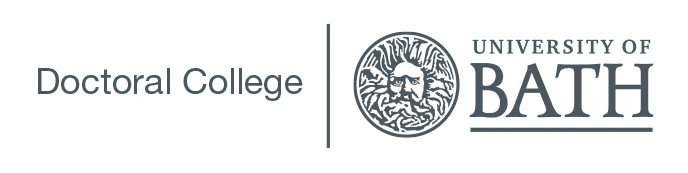 Interview Decision RecordAcademic AchievementSummarise the academic trajectory of the student. Points to consider include: qualifications and the awarding institution prizes for academic achievement the quality of the applicant’s referencesUnderstanding of ResearchSummarise the perceived capacity of the applicant to complete the research project. Points to consider include:level of understanding of relevant principles and the ‘big picture’ range of academic and non-academic experience relevant to the researchproven capacity to publish their work in peer-reviewed journalsExample interview questions include:describe a recent research paper you liked and why?  Were there any weaknesses in the paperdescribe the aims, objectives and methods to be used in the research projectSelf-MotivationSummarise the applicant’s motivation to undertake and complete the research project. Points to consider include:understanding of their strengths and weaknesses with regard to the research processunderstanding of how their PhD fits in with their career objectivesparticipation in outreach activitiesExample interview questions include:What is motivating you to do research?  And why this programme in particular?Where do you see yourself after your PhD?What are your greatest strengths and weaknesses with regards to the research process?ScoringDecision Offer	 RejectName of Candidate:Programme:Supervisor:Project Title:Interviewers:Academic achievement      /10Understanding of research      /10Self-motivation      /10Total      /30